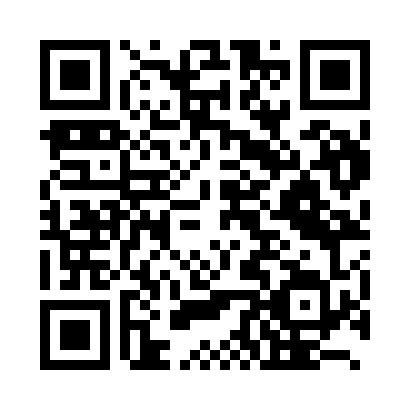 Prayer times for Takamatsu, JapanWed 1 May 2024 - Fri 31 May 2024High Latitude Method: NonePrayer Calculation Method: Muslim World LeagueAsar Calculation Method: ShafiPrayer times provided by https://www.salahtimes.comDateDayFajrSunriseDhuhrAsrMaghribIsha1Wed3:415:1412:013:446:488:152Thu3:405:1312:013:446:498:163Fri3:395:1212:013:446:508:184Sat3:375:1112:013:446:518:195Sun3:365:1012:003:446:518:206Mon3:355:0912:003:446:528:217Tue3:335:0812:003:446:538:228Wed3:325:0712:003:456:548:239Thu3:315:0612:003:456:548:2410Fri3:305:0612:003:456:558:2511Sat3:295:0512:003:456:568:2612Sun3:275:0412:003:456:578:2713Mon3:265:0312:003:456:588:2814Tue3:255:0212:003:456:588:3015Wed3:245:0212:003:456:598:3116Thu3:235:0112:003:457:008:3217Fri3:225:0012:003:457:018:3318Sat3:215:0012:003:467:018:3419Sun3:204:5912:003:467:028:3520Mon3:194:5812:003:467:038:3621Tue3:184:5812:003:467:048:3722Wed3:174:5712:003:467:048:3823Thu3:164:5712:013:467:058:3924Fri3:164:5612:013:467:068:4025Sat3:154:5512:013:467:068:4126Sun3:144:5512:013:477:078:4227Mon3:134:5512:013:477:088:4328Tue3:124:5412:013:477:088:4429Wed3:124:5412:013:477:098:4430Thu3:114:5312:013:477:108:4531Fri3:114:5312:023:477:108:46